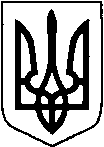 КИЇВСЬКА ОБЛАСТЬТЕТІЇВСЬКА МІСЬКА РАДАVІІІ СКЛИКАННЯДВАДЦЯТА   СЕСІЯ                                                     Р І Ш Е Н Н Я  30   травня  2023 року                                                              №  924– 20 - VIIІ
Про затвердження технічних документацій із землеустрою щодо інвентаризації земель комунальної власності  Тетіївської міської ради               Розглянувши технічні документації із землеустрою щодо інвентаризації земель комунальної власності Тетіївської міської ради розроблені ПП «Земля», витяги з Державного земельного кадастру про земельні ділянки, керуючись Законом України «Про місцеве самоврядування в Україні»,  Земельним кодексом  України,  Законом України «Про землеустрій», Тетіївська міська радаВ И Р І Ш И Л А :1.Затвердити  технічну  документацію  із землеустрою щодо інвентаризації земель Тетіївської міської ради, розроблену ПП «Земля»:  - Тетіївській міській раді на земельну ділянку, яка розташована на території Тетіївської міської ради за межами с. Скибинці   площею 0,2717 га, кадастровий номер 3224686200:02:003:0010 землі сільськогосподарського призначення, земельні ділянки загального користування, які використовуються як польові дороги, прогони ( 01.18).  - Тетіївській міській раді на земельну ділянку, яка розташована на території Тетіївської міської ради за межами с. Скибинці   площею 0,2996 га, кадастровий номер 3224686200:02:003:0012 землі сільськогосподарського призначення, земельні ділянки загального користування, які використовуються як польові дороги, прогони ( 01.18).  - Тетіївській міській раді на земельну ділянку, яка розташована на території Тетіївської міської ради за межами с. Скибинці   площею 0,1219 га, кадастровий номер 3224686200:02:003:0011 землі сільськогосподарського призначення, земельні ділянки загального користування, які використовуються як польові дороги, прогони ( 01.18).  - Тетіївській міській раді на земельну ділянку, яка розташована на території Тетіївської міської ради за межами с. Скибинці   площею 0,3339 га, кадастровий номер 3224686200:02:004:0022 землі сільськогосподарського призначення, земельні ділянки загального користування, які використовуються як польові дороги, прогони ( 01.18).  - Тетіївській міській раді на земельну ділянку, яка розташована на території Тетіївської міської ради за межами с. Скибинці   площею 0,0449 га, кадастровий номер 3224686200:02:004:0023 землі сільськогосподарського призначення, земельні ділянки загального користування, які використовуються як польові дороги, прогони ( 01.18).  - Тетіївській міській раді на земельну ділянку, яка розташована на території Тетіївської міської ради за межами с. Скибинці   площею 0,3743 га, кадастровий номер 3224686200:02:004:0021 землі сільськогосподарського призначення, земельні ділянки загального користування, які використовуються як польові дороги, прогони ( 01.18).  - Тетіївській міській раді на земельну ділянку, яка розташована на території Тетіївської міської ради за межами с. Скибинці   площею 1,0375 га, кадастровий номер 3224686200:03:009:0040 землі сільськогосподарського призначення, земельні ділянки загального користування, які використовуються як польові дороги, прогони ( 01.18).  - Тетіївській міській раді на земельну ділянку, яка розташована на території Тетіївської міської ради за межами с. Скибинці   площею 0,2977 га, кадастровий номер 3224686200:03:014:0030 землі сільськогосподарського призначення, земельні ділянки загального користування, які використовуються як польові дороги, прогони ( 01.18).  - Тетіївській міській раді на земельну ділянку, яка розташована на території Тетіївської міської ради за межами с. Скибинці   площею 0,4685 га, кадастровий номер 3224686200:03:009:0039 землі сільськогосподарського призначення, земельні ділянки загального користування, які використовуються як польові дороги, прогони ( 01.18).2.Затвердити  технічну  документацію  із землеустрою щодо інвентаризації земель Тетіївської міської ради, розроблену ПП «Земля»:  - Тетіївській міській раді на земельну ділянку, яка розташована на території Тетіївської міської ради за межами с. Скибинці   площею 0,5864 га, кадастровий номер 3224686200:03:013:0022 землі сільськогосподарського призначення, земельні ділянки загального користування, які використовуються як польові дороги, прогони ( 01.18).  - Тетіївській міській раді на земельну ділянку, яка розташована на території Тетіївської міської ради за межами с. Скибинці   площею 0,7241 га, кадастровий номер 3224686200:03:013:0023 землі сільськогосподарського призначення, земельні ділянки загального користування, які використовуються як польові дороги, прогони ( 01.18).  - Тетіївській міській раді на земельну ділянку, яка розташована на території Тетіївської міської ради за межами с. Скибинці   площею 1,2760 га, кадастровий номер 3224686200:03:011:0012 землі сільськогосподарського призначення, земельні ділянки загального користування, які використовуються як польові дороги, прогони ( 01.18).  - Тетіївській міській раді на земельну ділянку, яка розташована на території Тетіївської міської ради за межами с. Скибинці   площею 0,2926 га, кадастровий номер 3224686200:03:011:0011 землі сільськогосподарського призначення, земельні ділянки загального користування, які використовуються як польові дороги, прогони ( 01.18).  - Тетіївській міській раді на земельну ділянку, яка розташована на території Тетіївської міської ради за межами с. Скибинці   площею 0,0616 га, кадастровий номер 3224686200:03:012:0018 землі сільськогосподарського призначення, земельні ділянки загального користування, які використовуються як польові дороги, прогони ( 01.18).  - Тетіївській міській раді на земельну ділянку, яка розташована на території Тетіївської міської ради за межами с. Скибинці   площею 0,2072 га, кадастровий номер 3224686200:03:012:0021 землі сільськогосподарського призначення, земельні ділянки загального користування, які використовуються як польові дороги, прогони ( 01.18).  - Тетіївській міській раді на земельну ділянку, яка розташована на території Тетіївської міської ради за межами с. Скибинці   площею 0,2303 га, кадастровий номер 3224686200:03:012:0019 землі сільськогосподарського           призначення, земельні ділянки загального користування, які використовуються як польові дороги, прогони ( 01.18).  - Тетіївській міській раді на земельну ділянку, яка розташована на території Тетіївської міської ради за межами с. Скибинці   площею 0,7936 га, кадастровий номер 3224686200:03:012:0020 землі сільськогосподарського призначення, земельні ділянки загального користування, які використовуються як польові дороги, прогони ( 01.18).3.Затвердити  технічну  документацію  із землеустрою щодо інвентаризації земель Тетіївської міської ради, розроблену ПП «Земля»:  - Тетіївській міській раді на земельну ділянку, яка розташована на території Тетіївської міської ради за межами с. Скибинці   площею 0,5542 га, кадастровий номер 3224686200:03:014:0031 землі сільськогосподарського призначення, земельні ділянки загального користування, які використовуються як польові дороги, прогони ( 01.18).  - Тетіївській міській раді на земельну ділянку, яка розташована на території Тетіївської міської ради за межами с. Скибинці   площею 0,2242 га, кадастровий номер 3224686200:03:015:0017 землі сільськогосподарського призначення, земельні ділянки загального користування, які використовуються як польові дороги, прогони ( 01.18).  - Тетіївській міській раді на земельну ділянку, яка розташована на території Тетіївської міської ради за межами с. Скибинці   площею 0,2139 га, кадастровий номер 3224686200:03:015:0020 землі сільськогосподарського призначення, земельні ділянки загального користування, які використовуються як польові дороги, прогони ( 01.18).  - Тетіївській міській раді на земельну ділянку, яка розташована на території Тетіївської міської ради за межами с. Скибинці   площею 0,0779 га, кадастровий номер 3224686200:03:015:0018 землі сільськогосподарського призначення, земельні ділянки загального користування, які використовуються як польові дороги, прогони ( 01.18).  - Тетіївській міській раді на земельну ділянку, яка розташована на території Тетіївської міської ради за межами с. Скибинці   площею 0,1294 га, кадастровий номер 3224686200:03:015:0019 землі сільськогосподарського призначення, земельні ділянки загального користування, які використовуються як польові дороги, прогони ( 01.18).- Тетіївській міській раді на земельну ділянку, яка розташована на території Тетіївської міської ради за межами с. Скибинці   площею 0,4293 га, кадастровий номер 3224686200:03:014:0033 землі сільськогосподарського призначення, земельні ділянки загального користування, які використовуються як польові дороги, прогони ( 01.18).- Тетіївській міській раді на земельну ділянку, яка розташована на території Тетіївської міської ради за межами с. Скибинці   площею 0,2749 га, кадастровий номер 3224686200:03:014:0032 землі сільськогосподарського призначення, земельні ділянки загального користування, які використовуються як польові дороги, прогони ( 01.18).  4.Тетіївській міській раді звернутися до органів державної реєстрації для  здійснення реєстрації  права  комунальної  власності. 5.Контроль за виконанням даного рішення покласти на постійну депутатську      комісію з питань регулювання земельних відносин, архітектури,     будівництва та охорони навколишнього середовища (голова комісії -       Крамар  О.А.) та на першого заступника міського голови Кизимишина В.Й.               Міський голова                                           Богдан БАЛАГУРА